ИВАНОВСКИЙ ГОСУДАРСТВЕННЫЙ УНИВЕРСИТЕТСОЮЗ ОХРАНЫ ПТИЦ РОССИИРУССКОЕ ОБЩЕСТВО СОХРАНЕНИЯ И ИЗУЧЕНИЯ ПТИЦ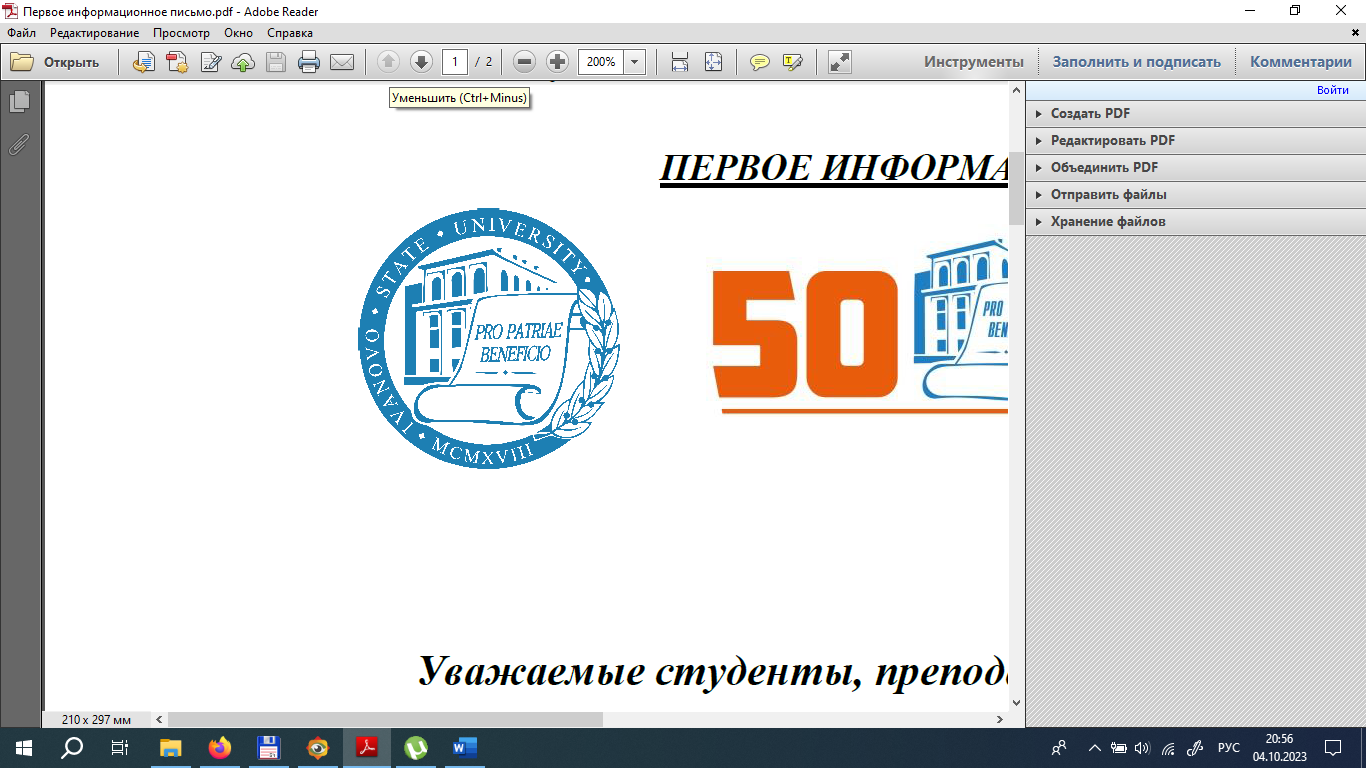 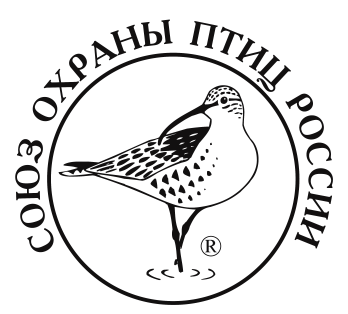 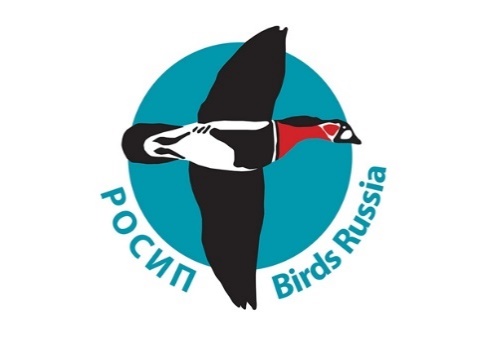 Всероссийская научная конференция «Птицы трансформированных территорий»1-е информационное письмоУважаемые коллеги!25–28 января 2024 г. в г. Иваново на базе Ивановского государственного университета планируется проведение Всероссийской научной конференции «Птицы трансформированных территорий». Проведение сдвоенного симпозиума по данному направлению на Втором Всероссийском орнитологическом конгрессе (г. Санкт-Петербург, Россия, 30 января – 4 февраля 2023 г.) показало актуальность и востребованность темы среди орнитологов, и в ходе подведения итогов Конгресса поступило предложение провести специализированную конференцию на базе ИвГУ.В ходе конференции предполагается рассмотреть следующие направления:Птицы агроландшафтов.Птицы и лесное хозяйство.Птицы техногенных водоёмов.Птицы на местах разработки полезных ископаемых.Птицы на полигонах ТКО.Динамика авифауны в ходе посттехногенных сукцессий.Адаптации птиц к условиям трансформированной среды.Синантропизация и урбанизация птиц.Виды докладов: Пленарный (до 20 минут)устный (до 15 минут, включая вопросы) стендовый (формат А1, ориентация страницы книжная). Заявку на участие в конференции «Птицы трансформированных территорий» просим направлять в Организационный комитет конференций до 20 декабря 2023 г. Правила оформления материалов представлены в Приложении 1. Материалы конференции будут опубликованы в сборнике, индексируемом в РИНЦ. Всем участникам будут выданы сертификаты об участии в конференциях. Электронный адрес для подачи заявок: birds_transformed_area@mail.ruКомандировочные расходы – за счёт командирующей организации. Заявку на участие в конференции (см. прилагаемую форму) и тексты сообщений для публикации необходимо предоставить до 20 декабря 2023 г. на электронный адрес birds_transformed_area@mail.ru Заявки и материалы для публикации представляются в разных файлах с указанием фамилии автора (например, «Заявка Иванов.doc», «Сообщение Иванов.doc»). Оргвзнос для очного участия в конференции – 1000 руб. – вносится при регистрации. Рекомендуемый формат для презентаций к устным докладам – ppt, pptx (PowerPoint), pdf.Оргкомитет конференции:к.б.н. В.Н. Мельников – г. Иваново, ИвГУ, председательк.б.н. А.Л. Мищенко – г. Москва, ИПЭЭ РАН, сопредседательд.б.н. М.В. Калякин – г. Москва, Зоологический музей МГУд.б.н. Л.В. Маловичко – г. Москва, Российский государственный аграрный университет – МСХА имени К.А. Тимирязевад.б.н. И.И. Рахимов – г. Казань, Казанский (Приволжский) федеральный университет к.б.н. В.В. Гриднева – г. Нижний Новгород, НГТУ имени Р.Е. Алексеевак.б.н. Д.Е. Чудненко – г. Иваново, ИвГУк.п.н. Н.Ю. Киселёва – г. Нижний Новгород, НГПУ имени К. МининаД.В. Часов – г. Иваново, Шуйский филиал ИвГУО.А. Зубкова – г. Иваново, МБУ «Методический центр в системе образования»ПРОСИМ РАСПРОСТРАНИТЬ ИНФОРМАЦИЮ О КОНФЕРЕНЦИИСРЕДИ ВАШИХ КОЛЛЕГОргкомитетПриложение 1Правила оформления материалов для публикации: Объём – до 5 страниц формата А4, редактор Microsoft Word, размер шрифта 14 pt, межстрочный интервал полуторный, поля со всех сторон 2 см, ориентация книжная, без колонтитулов и нумерации страниц, выравнивание текста по ширине, отступ 1,25, ссылки на литературу в тексте указывать арабскими цифрами в квадратных скобках. Например, [1] – на одну работу; [3, 5, 7–10] – на несколько работ. Таблицы должны быть размещены в тексте статьи, рисунки также размещаются в тексте (для позиционирования наиболее логичного места их размещения) и прикладываются отдельными файлами (*.jpg, с разрешением не менее 300 dpi). Несложные диаграммы могут быть подготовлены внутренними средствами редактора MS Word, либо MS Excel и представлены в исходном формате (без перевода в jpg). Ссылки на используемые таблицы и рисунки в тексте обязательны; рисунки и таблицы просим приводить лишь в том случае, если обойтись без них невозможно. Допускаются только общепринятые сокращения. Список цитированной литературы приводится в алфавитном порядке в конце сообщения. Образец оформления сообщения: ОХРАНА РЕДКИХ ВИДОВ ПТИЦ ВОСТОЧНОЙ СИБИРИ А.А. Иванов1, Н.П. Петрова2 1 Кафедра экологии, Красноярский государственный университет; e-mail: ХХХХХХХ 2 МОУ Гимназия № 3 г. Красноярска; e-mail: ХХХХХХХХ Текст сообщения Примеры оформления литературы:1. Безруких В.А., Елин О.Ю. 2008. Аграрное природопользование как одно из стратегических направлений развития Центральной Сибири // Проблемы современной экономики: евразийский международный научно-аналитический журнал. № 4. С. 146–149. 2. Лигаева Н.А. 2007. Почвенный покров подтайги предгорий Восточного Саяна. Автореф. дисс. ... канд. геогр. наук. Алтайский гос. ун-т. Барнаул. 22 с. 3. Чеха В.П., Ряполов Н.Я. 2004. Ландшафтная характеристика и природные ресурсы Красноярского края. Красноярск: РИО КГПУ. 184 с. 4. Шадрин А.И. 2008. Теория и практика комплексного преобразования Российского пространства // Социальная география регионов России и сопредельных территорий: фундаментальные и прикладные исследования. Научные труды II Всероссийской конференции (Иркутск, 8–10 октября 2008 г.). Иркутск: Изд-во ин-та географии им. В.Б. Сочавы СО РАН. С. 51–54. 5. Природные ресурсы Красноярского края [Электронный ресурс]: http://nature.krasn.ru/ ……[Электронный ресурс приводится в конце списка литературы и оформляется так: Автор. Название материала (учебника, статьи и т.п.) // Название сайта: URL: http://www.sth.com/article.html (2001. 24 февр.)] Оргкомитет оставляет за собой право редактировать присланные рукописи и отклонять материалы, не соответствующие тематическим направлениям конференции и/или изложенным требованиям оформления.С уважением,Оргкомитет конференцииФорма заявки для участия в конференции Фамилия Имя ОтчествоМесто работы Должность Учёная степень Учёное звание Адрес (с индексом) Телефон раб. Телефон дом. Факс E-mail Тема сообщения Форма участия (устное сообщение; стендовое сообщение; участие без доклада) Гостиница (требуется, не требуется) Если Вам необходимо официальное приглашение, укажите, пожалуйста, адрес, на который его нужно высылать. 